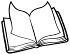 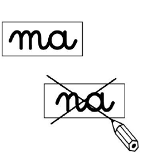 ❶	Barre les mots qui ne sont pas dans le texte.Depuis, à Grand Poco, il y a le petit Léon est devenu rapide un grand charmeur de crocodile.Pour la petite fête du crocodile, il danse déguisé en  … grand croco.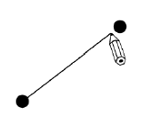 	 Relie  les mots identiques.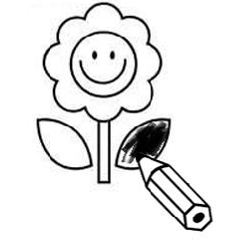 	 Colorie les phrases qui correspondent à l’histoire camionclassecartablecolonnecolonnecamionclassecartable